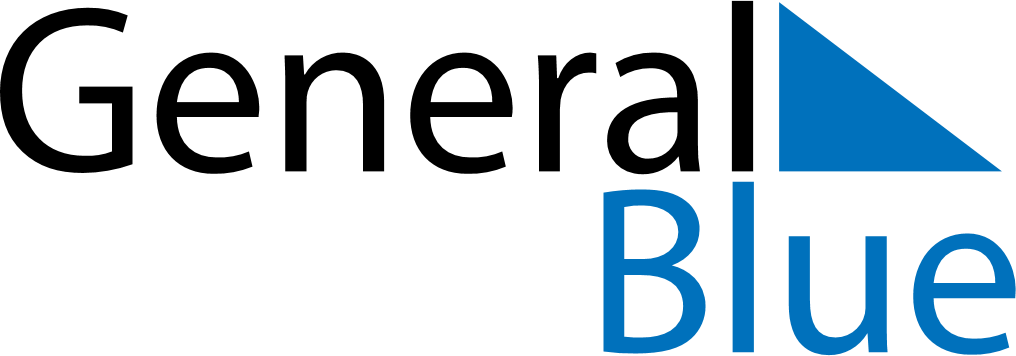 December 2024December 2024December 2024December 2024December 2024December 2024Almendralejo, Extremadura, SpainAlmendralejo, Extremadura, SpainAlmendralejo, Extremadura, SpainAlmendralejo, Extremadura, SpainAlmendralejo, Extremadura, SpainAlmendralejo, Extremadura, SpainSunday Monday Tuesday Wednesday Thursday Friday Saturday 1 2 3 4 5 6 7 Sunrise: 8:24 AM Sunset: 6:04 PM Daylight: 9 hours and 39 minutes. Sunrise: 8:25 AM Sunset: 6:04 PM Daylight: 9 hours and 38 minutes. Sunrise: 8:26 AM Sunset: 6:04 PM Daylight: 9 hours and 37 minutes. Sunrise: 8:27 AM Sunset: 6:04 PM Daylight: 9 hours and 36 minutes. Sunrise: 8:28 AM Sunset: 6:04 PM Daylight: 9 hours and 35 minutes. Sunrise: 8:29 AM Sunset: 6:03 PM Daylight: 9 hours and 34 minutes. Sunrise: 8:30 AM Sunset: 6:03 PM Daylight: 9 hours and 33 minutes. 8 9 10 11 12 13 14 Sunrise: 8:31 AM Sunset: 6:03 PM Daylight: 9 hours and 32 minutes. Sunrise: 8:31 AM Sunset: 6:04 PM Daylight: 9 hours and 32 minutes. Sunrise: 8:32 AM Sunset: 6:04 PM Daylight: 9 hours and 31 minutes. Sunrise: 8:33 AM Sunset: 6:04 PM Daylight: 9 hours and 30 minutes. Sunrise: 8:34 AM Sunset: 6:04 PM Daylight: 9 hours and 30 minutes. Sunrise: 8:35 AM Sunset: 6:04 PM Daylight: 9 hours and 29 minutes. Sunrise: 8:35 AM Sunset: 6:04 PM Daylight: 9 hours and 29 minutes. 15 16 17 18 19 20 21 Sunrise: 8:36 AM Sunset: 6:05 PM Daylight: 9 hours and 28 minutes. Sunrise: 8:37 AM Sunset: 6:05 PM Daylight: 9 hours and 28 minutes. Sunrise: 8:37 AM Sunset: 6:05 PM Daylight: 9 hours and 27 minutes. Sunrise: 8:38 AM Sunset: 6:06 PM Daylight: 9 hours and 27 minutes. Sunrise: 8:38 AM Sunset: 6:06 PM Daylight: 9 hours and 27 minutes. Sunrise: 8:39 AM Sunset: 6:06 PM Daylight: 9 hours and 27 minutes. Sunrise: 8:40 AM Sunset: 6:07 PM Daylight: 9 hours and 27 minutes. 22 23 24 25 26 27 28 Sunrise: 8:40 AM Sunset: 6:07 PM Daylight: 9 hours and 27 minutes. Sunrise: 8:40 AM Sunset: 6:08 PM Daylight: 9 hours and 27 minutes. Sunrise: 8:41 AM Sunset: 6:08 PM Daylight: 9 hours and 27 minutes. Sunrise: 8:41 AM Sunset: 6:09 PM Daylight: 9 hours and 27 minutes. Sunrise: 8:42 AM Sunset: 6:10 PM Daylight: 9 hours and 28 minutes. Sunrise: 8:42 AM Sunset: 6:10 PM Daylight: 9 hours and 28 minutes. Sunrise: 8:42 AM Sunset: 6:11 PM Daylight: 9 hours and 28 minutes. 29 30 31 Sunrise: 8:43 AM Sunset: 6:12 PM Daylight: 9 hours and 29 minutes. Sunrise: 8:43 AM Sunset: 6:12 PM Daylight: 9 hours and 29 minutes. Sunrise: 8:43 AM Sunset: 6:13 PM Daylight: 9 hours and 30 minutes. 